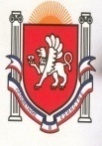 Республика КрымБелогорский районБогатовский сельский совет69 сессия 2 созываРЕШЕНИЕ26 апреля 2024 года                                                                                                           № 339О внесении изменений и дополненийв Устав муниципального образования Богатовское сельское поселениеБелогорского района Республики КрымВ соответствии с Федеральным законом от 6 октября 2003 года № 131-ФЗ «Об общих принципах организации местного самоуправления в Российской Федерации», Федеральным законом от 12 июня 2002 года № 67-ФЗ «Об основных гарантиях избирательных прав и права на участие в референдуме граждан Российской Федерации», Законом Республики Крым от 21 августа 2014 г. N 54-ЗРК «Об основах местного самоуправления в Республике Крым», руководствуясь Уставом муниципального образования Богатовское сельское поселение Белогорского района Республики Крым, Богатовский сельский совет РЕШИЛ:1. Внести в Устав муниципального образования Богатовское сельское поселение Белогорского района Республики Крым, принятого решением Богатовского сельского совета Белогорского района Республики Крым от 06.11.2014 № 17 (далее - Устав) следующие изменения и дополнения:1.1. Пункт 26 части 1 статьи 5 Устава изложить в следующей редакции:«26) организация и осуществление мероприятий по работе с детьми и молодежью, участие в реализации молодежной политики, разработка и реализация мер по обеспечению и защите прав и законных интересов молодежи, разработка и реализация муниципальных программ по основным направлениям реализации молодежной политики, организация и осуществление мониторинга реализации молодежной политики в Поселении;».1.2. Пункты 11 и 12 статьи 6.1 Устава изложить в следующей редакции:«11) учреждение печатного средства массовой информации и (или) сетевого издания для обнародования муниципальных правовых актов, доведения до сведения жителей муниципального образования официальной информации;12) осуществление международных и внешнеэкономических связей в соответствии с Федеральным законом от 6 октября 2003 г. N 131-ФЗ «Об общих принципах организации местного самоуправления в Российской Федерации»;».1.3. В абзаце 2 части 7 статьи 11 Устава слова «Избирательной комиссией Поселения» заменить словами «избирательной комиссией, организующей подготовку и проведение выборов в органы местного самоуправления и местного референдума».1.4. В абзаце 3 части 5 статьи 12 Устава слова «избирательной комиссией Поселения» заменить словами «избирательной комиссией, организующей подготовку и проведение выборов в органы местного самоуправления и местного референдума,».1.5. В части 5 статьи 13 Устава слова «Избирательную комиссию Поселения» заменить словами «избирательную комиссию, организующую подготовку и проведение выборов в органы местного самоуправления и местного референдума,».1.6. В части 8 статьи 13 Устава слова «Избирательной комиссией Поселения» заменить словами «избирательной комиссией, организующей подготовку и проведение выборов в органы местного самоуправления и местного референдума», слова «Избирательной комиссии, Богатовского сельского совета» заменить словами «избирательной комиссии, организующей подготовку и проведение выборов в органы местного самоуправления и местного референдума».1.7. В части 12 статьи 13 Устава слова «Избирательная комиссия Поселения» заменить словами «Избирательная комиссия, организующая подготовку и проведение выборов в органы местного самоуправления и местного референдума,».1.8. В подпункте «а» пункта 2 части 5.1 статьи 30 Устава слова «аппарате избирательной комиссии муниципального образования», исключить.1.9. В подпункте «б» пункта 2 части 5.1 статьи 30 Устава слова «аппарате избирательной комиссии муниципального образования», исключить 1.10. Статью 30 Устава дополнить частью 14 следующего содержания:«14. Депутат Богатовского сельского совета освобождается от ответственности за несоблюдение ограничений и запретов, требований о предотвращении или об урегулировании конфликта интересов и неисполнение обязанностей, установленных Федеральным законом от 06.10.2003 № 131-ФЗ «Об общих принципах организации местного самоуправления в Российской Федерации» и другими федеральными законами в целях противодействия коррупции, в случае, если несоблюдение таких ограничений, запретов и требований, а также неисполнение таких обязанностей признается следствием независящих от указанных обстоятельств в порядке, предусмотренном, частями 3-6 статьи 13 Федерального закона от 25.12.2008 № 273-ФЗ «О противодействии коррупции».».1.11. Пункт 15 части 1 статьи 33 Устава признать утратившим силу.1.12. В подпункте «а» пункта 2 части 6 статьи 43 Устава слова «аппарате избирательной комиссии муниципального образования», исключить.1.13. В подпункте «б» пункта 2 части 6 статьи 43 Устава слова «аппарате избирательной комиссии муниципального образования», исключить.1.14. Статью 43 Устава дополнить частью 11 следующего содержания:«11. Председатель Богатовского сельского совета освобождается от ответственности за несоблюдение ограничений и запретов, требований о предотвращении или об урегулировании конфликта интересов и неисполнение обязанностей, установленных Федеральным законом от 06.10.2003 № 131-ФЗ «Об общих принципах организации местного самоуправления в Российской Федерации» и другими федеральными законами в целях противодействия коррупции, в случае, если несоблюдение таких ограничений, запретов и требований, а также неисполнение таких обязанностей признается следствием независящих от указанных обстоятельств в порядке, предусмотренном, частями 3-6 статьи 13 Федерального закона от 25.12.2008 № 273-ФЗ «О противодействии коррупции».».1.15. Абзац 10 пункта 6 части 1 статьи 49 Устава исключить.1.16. Абзац 5 пункта 9 части 1 статьи 49 Устава изложить в следующей редакции:«- организует и осуществляет мероприятия по работе с детьми и молодежью, участвует в реализации молодежной политики, разрабатывает и реализует меры по обеспечению и защите прав и законных интересов молодежи, разрабатывает и реализует муниципальные программы по основным направлениям реализации молодежной политики, организует и осуществляет мониторинг реализации молодежной политики в поселении.».1.17. Главу VII и статью 51 Устава признать утратившими силу.1.18. Статью 66 Устава изложить в следующей редакции:«1. Муниципальные правовые акты Богатовского сельского поселения вступают в силу в порядке, установленном настоящим Уставом, за исключением нормативных правовых актов Богатовского сельского совета о налогах и сборах, которые  вступают в силу в соответствии с Налоговым кодексом Российской Федерации.2. Муниципальные нормативные правовые акты, затрагивающие права, свободы и обязанности человека и гражданина, муниципальные нормативные правовые акты, устанавливающие правовой статус организаций, учредителем которых выступает Богатовское сельское поселение, а также соглашения, заключаемые между органами местного самоуправления, вступают в силу после их официального обнародования.Иные муниципальные правовые акты подлежат официальному обнародованию в случаях, предусмотренных федеральными законами, законами Республики Крым, настоящим Уставом, решениями Богатовского сельского совета либо самим муниципальным правовым актом.3. Муниципальные нормативные правовые акты, подлежащие официальному обнародованию, должны быть обнародованы не позднее 10 дней со дня их принятия (издания), если иное не установлено федеральными законами, настоящим Уставом либо самими муниципальными правовыми актами.4. Муниципальные правовые акты Богатовского сельского поселения, подлежащие официальному обнародованию, вступают в силу с момента их официального обнародования, если иной срок вступления их в силу не установлен федеральным законом, законом Республики Крым, настоящим Уставом либо самими муниципальными правовыми актами.5. Иные муниципальные правовые акты Богатовского сельского поселения вступают в силу со дня их подписания, если иной срок вступления их в силу не установлен федеральным законом, законом Республики Крым, настоящим Уставом либо самими муниципальными правовыми актами.6. Официальным обнародованием муниципального правового акта Богатовского сельского поселения, в том числе соглашения, заключенного между органами местного самоуправления, является их официальное опубликование.Официальным опубликованием муниципального правового акта, в том числе соглашения, заключенного между органами местного самоуправления, считается первая публикация его полного текста в периодическом печатном издании, распространяемом в муниципальном образовании (после регистрации периодического печатного издания). 7. Дополнительными источниками обнародования муниципальных правовых актов, в том числе соглашений, заключенных между органами местного самоуправления, являются:- размещение на портале Министерства юстиции Российской Федерации «Нормативные правовые акты в Российской Федерации» Эл № ФС77-72471 от 05.03.2018 (http//pravo-mingust.ru) ;- размещение на официальной странице Богатовского сельского поселения на портале Правительства Республики Крым на странице Белогорского муниципального района (belogorskiy.rk.gov.ru) в информационной сети «Интернет» в разделе «Муниципальные образования района» подраздел «Богатовское сельское поселение»;- размещение их полного текста на специально оборудованных стендах в специально отведенных местах на территории Богатовского сельского поселения, определенных нормативным правовым актом Богатовского сельского совета (с. Богатое - доска объявлений возле административного здания администрации Богатовского сельского поселения, ул. Московская,  54; доска объявлений возле здания магазина, ул. Московская, 32;  с. Русское – доска объявлений напротив здания магазина  ул. Чкалова, 1а; с. Мелехово - доска объявлений возле жилого дома, ул. Мелеховская, 7; с. Черемисовка, информационный стенд на здании магазина, ул. Молодежная, 13; с. Горлинка, доска объявлений на перекрестке улиц Тополиная/Заречная; с. Красная Слобода - информационный стенд на здании магазина, ул. Кирилова, 3а; с. Поворотное - информационный стенд на здании магазина, ул. Маяковского, 15а;- размещение в местах, доступных для неограниченного круга лиц (в помещениях государственных органов, органов местного самоуправления, государственных и муниципальных библиотек, других доступных для посещения местах);- иной предусмотренный уставом муниципального образования способ обеспечения возможности ознакомления граждан с муниципальным правовым актом, в том числе соглашением, заключенным между органами местного самоуправления (обнародование путем опубликования в печатных изданиях и (или)сетевых изданиях, не являющихся источником официального опубликования муниципальных правовых актов, перечень которых доводится до всеобщего сведения путем опубликования правового акта главы муниципального образования; обнародование по телевидению и радио; а также путем рассылки муниципальным предприятиям, учреждениям, организациям, а также путем распространения в машиночитаемой форме среди населения).»1.19. Дополнить Устав главой XIII.1 следующего содержания:«Глава XIII.1. МЕЖДУНАРОДНЫЕ И ВНЕШНЕЭКОНОМИЧЕСКИЕ СВЯЗИ ОРГАНОВ МЕСТНОГО САМОУПРАВЛЕНИЯ ПОСЕЛЕНИЯСтатья 81.1. Полномочия органов местного самоуправления в сфере международных и внешнеэкономических связей1. Международные и внешнеэкономические связи осуществляются органами местного самоуправления Поселения в целях решения вопросов местного значения по согласованию с органами государственной власти Республики Крым в порядке, установленном законом Республики Крым.2. К полномочиям органов местного самоуправления Поселения в сфере международных и внешнеэкономических связей относятся:1) проведение встреч, консультаций и иных мероприятий в сфере международных и внешнеэкономических связей с представителями государственно-территориальных, административно-территориальных и муниципальных образований иностранных государств;2) заключение соглашений об осуществлении международных и внешнеэкономических связей органов местного самоуправления с органами местного самоуправления иностранных государств;3) участие в деятельности международных организаций в сфере межмуниципального сотрудничества в рамках полномочий органов, созданных специально для этой цели;4) участие в разработке и реализации проектов международных программ межмуниципального сотрудничества;5) иные полномочия в сфере международных и внешнеэкономических связей органов местного самоуправления в соответствии с международными договорами Российской Федерации, федеральными законами, иными нормативными правовыми актами Российской Федерации и законами Республики Крым.Статья 81.2. Соглашения об осуществлении международных и внешнеэкономических связей органов местного самоуправления Поселения1. В целях решения вопросов местного значения органы местного самоуправления Поселения заключают соглашения об осуществлении международных и внешнеэкономических связей с органами местного самоуправления иностранных государств по согласованию с Советом министров Республики Крым, в порядке, определяемом Республикой Крым.2. Регистрация органами государственной власти Республики Крым соглашений об осуществлении международных и внешнеэкономических связей органов местного самоуправления Поселения осуществляется в порядке, определяемом законом Республики Крым, и является обязательным условием вступления таких соглашений в силу.3. Подписанные соглашения об осуществлении международных и внешнеэкономических связей органов местного самоуправления Поселения подлежат опубликованию (обнародованию) в порядке, предусмотренном для опубликования (обнародования) муниципальных правовых актов.Статья 81.3. информирование об осуществлении международных и внешнеэкономических связей органов местного самоуправления Поселения.Председатель Богатовского сельского совета ежегодно до 15 января информирует уполномоченный орган государственной власти Республики Крым в установленном указанным органом порядке об осуществлении международных и внешнеэкономических связей органов местного самоуправления Поселения и о результатах осуществления таких связей в предыдущем году.Статья 81.4. Перечень соглашений о международных и внешнеэкономических связей органов местного самоуправления Поселения.1. Поселение формирует перечень соглашений об осуществлении международных и внешнеэкономических связей органов местного самоуправления Поселения в порядке, определенном Советом министров Республики Крым. В такой перечень включаются все соглашения об осуществлении международных и внешнеэкономических связей органов местного самоуправления муниципального образования, в том числе соглашения, утратившие силу.2. Председатель Богатовского сельского совета ежегодно до 15 января направляет в уполномоченный орган государственной власти Республики Крым перечень соглашений об осуществлении международных и внешнеэкономических связей органов местного самоуправления Поселения, включая в него соглашения, заключенные и утратившие силу в предыдущем году.».2. Главе муниципального образования – председателю Богатовского сельского совета Латыш С.А. направить настоящее решение в течение 15 дней в Управление Министерства юстиции Российской Федерации по Республике Крым для государственной регистрации.3. После государственной регистрации обнародовать (опубликовать) настоящее решение в порядке, предусмотренном Уставом муниципального образования Богатовское сельское поселение Белогорского района Республики Крым.4. Настоящее решение вступает в силу после его официального опубликования (обнародования).5. Контроль за исполнением настоящего решения возложить на председателя Богатовского сельского совета – главу администрации Богатовского сельского поселения – С.А. Латыш.Председатель Богатовского сельского совета – глава администрации Богатовского сельского поселения                                                                                                  С.А. Латыш